PRIVATE BAG x 1000, PRETORIA, 0001, Tel: 082 677 2593 		Memorandum from the Parliamentary Office	 MinisterNational Assembly question for written reply: 723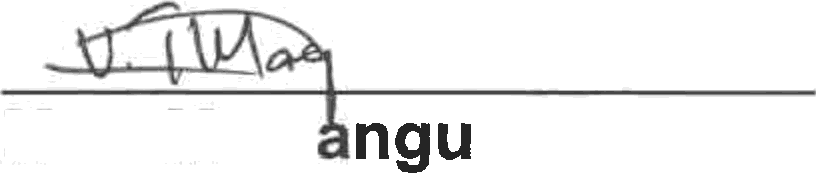 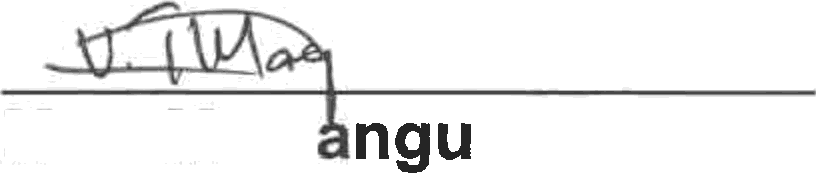 D: AuxiliaryDate:»r)«7} sol4Supported /Not Supported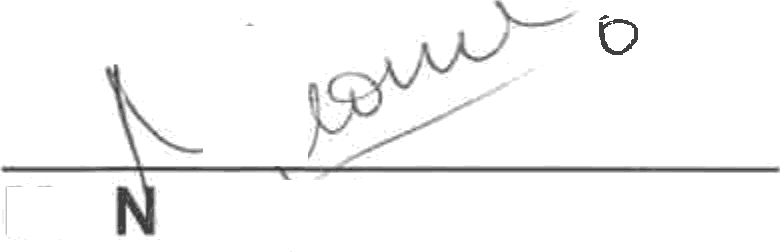 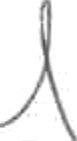 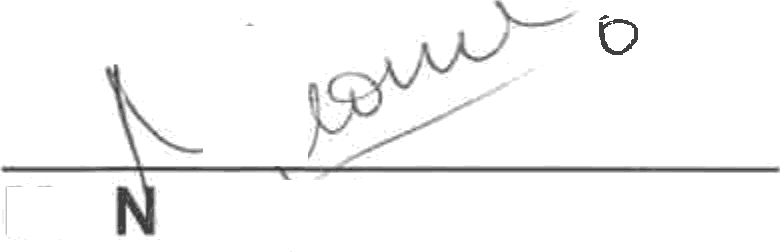 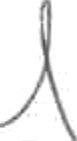 ACD:CMDate: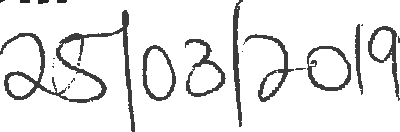 Recommende end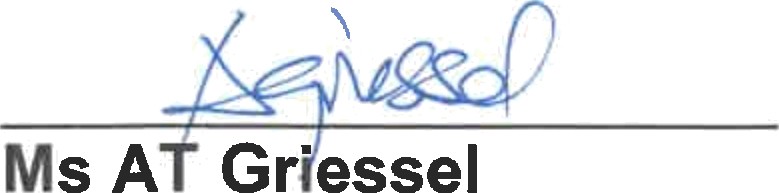 Ms A	Gr"esselActing Director-General Date: ¿ggg	(<s(NATIONAL ASSEMBLY QUESTION FOR WRITTEN REPLY QUESTION NUMBER:	723DATE OF PUBLICATION IN INTERNAL QUESTION PAPER: 15 MARCH 2019INTERNAL QUESTION PAPER NUMBER:	08 - 2019Mr C D Matsepe (DA) to ask the Minister of Women in The Presidency:What is the (a) make, (b) model, (c) price and (d) date on which each vehicle was purchased for use by her and/or the former minister (i) in the (aa) 2016-17 and (bb) 2017-18 financial years and (ii) since 1 April 2018?	NW846EReply:The Department did not purchased any vehicle(s) for use by the Minister in the 2016-17, 2017-18 and 2018-19 financial years.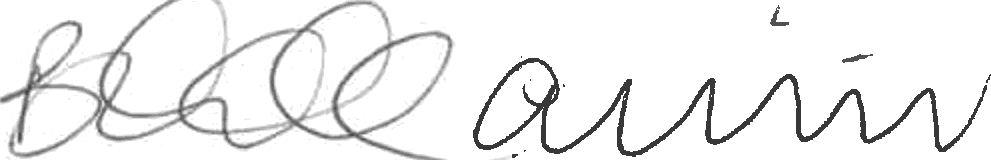 Minister on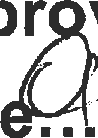 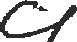 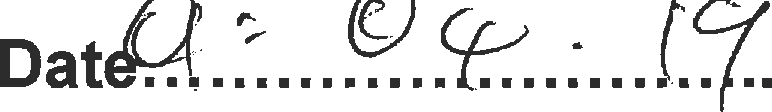 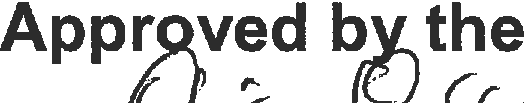 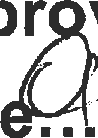 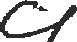 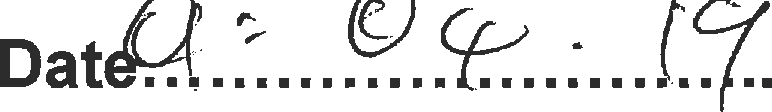 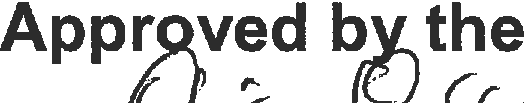 